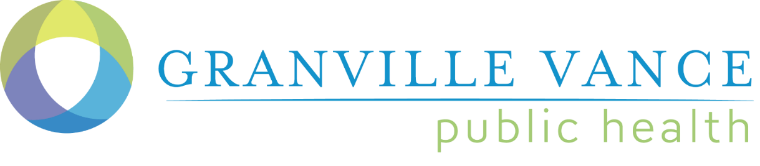 December 12, 2019ENVIRONMENTAL HEALTH SUPERVISOR IIIGranville Vance Public Health (GVPH) is currently accepting applications for the leadership position of Environmental Health Supervisor III. This full-time position serves both the Granville and Vance County Health Departments, to plan, direct and administer the environmental health functions of the district.DESCRIPTION OF WORK: This position is responsible for the efficient coordination and planning of the environmental health program. The position supervises approximately seven full-time and two part-time environmental health specialists and two secretaries. The program provides routes evaluations and surveys of establishments with facilities affecting the public health, such as restaurants, meat markets, and lodging, as well as on-site waster water programs, building site evaluations and design of appropriate ground absorption systems upon approval of site, and evaluating systems upon installation. Duties also include complaint follow-up and other duties in the field as necessary.MINIMUM QUALIFICATIONS: Three years of experience in professional environmental health work at the Sanitarian level or above in a health department, with one year preferably having been in an administrative, management or supervisory capacity. Must be registered an a sanitarian by the N.C. State Board of Sanitarian Examiners.PREFERRED EXPERIENCE: A minimum of five years of experience in environmental health is preferred.  Must be able to work effectively with people of all educational levels.  Must have strong written and oral communication skills.SALARY: The hiring range for this position starts at $58,327. Salary will be commensurate with education and experience.COMPENSATION PACKAGE: GVPH offers competitive benefits including paid group medical insurance, N.C. Local Government Employees Retirement System membership, twelve paid holidays, and vacation and sick leave. Other voluntary group benefit options are available, including 401(k), 457(b), dental insurance, life insurance, vision insurance and flexible spending accounts.APPLICATION PROCESS: Interested applicants must submit a completed state application (PD 107), college transcripts and three work-related reference contacts via email to humanresources@gvdhd.org or to:Personnel DirectorGranville Vance Public HealthP.O. Box 367Oxford, N.C. 27565SELECTION PROCESS: The selection process includes review of qualifications, structured interviews, reference checks on qualified applicants and successful completion of pre-employment drug screen. The position is open until filled, with review of first applicants beginning December 19, 2019.	For more information about GVPH, please visit www.gvph.org. An EOE/AA employer.